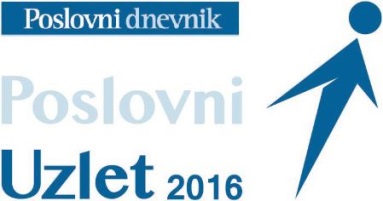 Poslovni uzlet grada Varaždina26. veljače 2016.Gradska sportska dvorana Varaždin (Arena), Šetalište Franje Tuđmana 1 Poštovani,Poslovni dnevnik Vas poziva na ovogodišnji Poslovni uzlet grada Varaždina koji će se održati 26. veljače 2016. u Gradskoj sportskoj dvorani Varaždin, Šetalište Franje Tuđmana 1.Besplatne edukacije namijenjene su svima koji žele steći nova znanja koja će im pomoći u unapređenju njihovog poslovanja. Na ovogodišnjim edukacijama, sudionici besplatnih edukacija, saznat će koji su EU fondovi namijenjeni malim i srednjim poduzetnicima, kako uz pomoć digitalnog marketinga napraviti uspješnu kampanju, a sva naučena znanja pomoći će im da budu uspješniji u vođenju vlastitih poslova. Detaljan program edukacija možete pregledati ovdje.Iako su edukacije besplatne, ljubazno Vas molimo da svoje mjesto osigurate prijavom na link, 
broj telefona 01 6326 021 ili na e-mail poslovni-uzlet@poslovni.hrVeselimo se vašem dolaskuPoslovni dnevnik